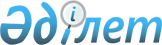 Об организации и финансировании оплачиваемых общественных работ в 2010 году
					
			Утративший силу
			
			
		
					Постановление акимата города Курчатова Восточно-Казахстанской области от 11 декабря 2009 года N 200. Зарегистрировано в Управлении юстиции города      Курчатова Департамента юстиции Восточно-Казахстанской области 13 января 2010 года за N 5-3-86. Утратило силу постановлением акимата города Курчатова Восточно-Казахстанской области от 19 мая 2011 года N 682

      Сноска. Утратило силу постановлением акимата города Курчатова Восточно-Казахстанской области от 19.05.2011 N 682.

      

      В соответствии со статьей 20 Закона Республики Казахстан от 23 января 2001 года № 149 «О занятости населения», согласно подпункту 13) пункта 1 статьи 31 Закона Республики Казахстан от 23 января 2001 года № 148 «О местном государственном управлении и самоуправлении в Республике Казахстан», статье 2 Закона Республики Казахстан от 18 декабря 1992 года № 1788-ХІІ «О социальной защите граждан, пострадавших вследствие ядерных испытаний на Семипалатинском испытательном ядерном полигоне», постановлению Правительства Республики Казахстан от 19 июня 2001 года № 836 «О мерах по реализации Закона Республики Казахстан от 23 января 2001 года «О занятости населения», в целях расширения системы государственных гарантий и поддержки различных групп населения, испытывающих затруднение в трудоустройстве, акимат города Курчатова ПОСТАНОВЛЯЕТ:



      1. Утвердить перечень предприятий, организаций и учреждений города, в которых будут организованы оплачиваемые общественные работы (приложение 1).



      2. Установить целевые группы (приложение 2).



      3. Рекомендовать руководителям организаций и предприятий города, согласно действующему законодательству Республики Казахстан, предоставлять отдельным категориям работников (инвалидам; женщинам, имеющих несовершеннолетних детей; многодетным матерям) возможность работать неполный день (неделю) с оплатой пропорционально отработанному времени, а также применять гибкие формы организации рабочего времени.



      4. Государственному учреждению «Отдел занятости и социальных программ города Курчатова» обеспечить проведение оплачиваемых общественных работ на предприятиях, организациях и учреждениях города, направлять на оплачиваемые общественные работы граждан, зарегистрированных в городском отделе занятости и социальных программ в качестве безработных.



      5. Контроль за исполнением данного постановления возложить на заместителя акима Старенкову Е. В.



      6. Настоящее постановление вводится в действие по истечении десяти календарных дней после дня его первого официального опубликования.

      

      

      Аким города Курчатова                                 А. ГЕНРИХ

      Приложение 1 к постановлению

      акимата города Курчатова

      от 11 декабря 2009 года № 200 

      Перечень предприятий, организаций и учреждений, в которых будут организованы оплачиваемые общественные работы в 2010 году, виды, объемы, источники финансирования и конкретные условия общественных работ   

 

      Руководитель аппарата 

      акима города Курчатова                         А. Глазинский

      



      Примечание: в зависимости от спроса и предложения количество участников, продолжительность участия и перечень организаций могут меняться в пределах средств, предусмотренных в бюджете города на проведение оплачиваемых общественных работ на 2010 год.

      Условия общественных работ, предусмотренные в организациях, учреждениях и предприятиях города, указанных в данном перечне: продолжительность рабочей недели составляет 5 дней. Выходные дни – суббота, воскресенье, праздничные дни, установленные законодательством РК. Оплата труда осуществляется за фактически отработанное время, отраженное в табеле учета рабочего времени путем перечисления на лицевые счета безработных; инструктаж по охране труда и технике безопасности, обеспечение спецодеждой, инструментами и оборудованием; выплата социальных пособий по временной нетрудоспособности, возмещение вреда, причиненного увечьем или иным повреждением здоровья, пенсионного и социальные отчисления производятся в соответствии с законодательством РК.

      Приложение 2 к постановлению

      акимата города Курчатова

      от 11 декабря 2009 года № 200 

      Состав целевых групп

      1. Малообеспеченные граждане.



      2. Молодежь в возрасте до 21 года.



      3. Воспитанники детских домов, дети сироты и дети, оставшиеся без попечения родителей в возрасте до 23 лет.



      4. Одинокие, многодетные родители, воспитывающие несовершеннолетних детей.



      5. Граждане, имеющие на содержании лиц, которые в порядке, установленном законодательством Республики Казахстан, признаны нуждающимися в постоянном уходе, помощи или надзоре.



      6. Инвалиды.



      7. Лица предпенсионного возраста (за два года до выхода на пенсию по возрасту).



      8. Лица, уволенные из рядов Вооруженных Сил Республики Казахстан.



      9. Лица, освобожденные из мест лишения свободы и принудительного лечения.



      10. Оралманы.



      11. Лица, наркозависимые и ВИЧ-инфицированные.



      12. Выпускники школ и профессиональных учебных заведений.



      13. Занятые в режиме неполного рабочего времени, в связи с изменением в организации производства, в том числе при реорганизации (или) сокращении объема работ.



      14. Лица, находящиеся в отпусках без сохранения заработной платы.



      15. Студенты и учащиеся школ во время летних каникул.



      16. Женщины старше 50 лет.



      17. Мужчины старше 55 лет.



      18. Лица, не работающие длительное время (более одного года).

      

      

      Руководитель аппарата акима

      города Курчатова                                А. ГЛАЗИНСКИЙ
					© 2012. РГП на ПХВ «Институт законодательства и правовой информации Республики Казахстан» Министерства юстиции Республики Казахстан
				№

п\пНаименование

работодателяВиды общественных работОбъем выполняемых работСпрос

(заяв

ленная

потреб

ность)Предло

жение

(утверж

дено)Источники

финансированияИсточники

финансирования123456771.Государственное учреждение «Отдел образования города Курчатова Восточно-Казахстанской области»Помощь в работе с архивными и текущими документами, регистрации, сканировании, распечатке корреспонденции; доставка корреспонденции10-20

документов

ежедневно22Бюджет

г.Курчатова2.Подведомственные учреждения государственного учреждения «Отдел образования г. Курчатова»: Государственное учреждение «Средняя школа № 3» Государственное учреждение «Школа - гимназия» Государственное коммунальное казенное предприятие «Детский сад «Журавушка» акимата города Курчатова, «Детская музыкальная школа» акимата города Курчатова», «Детско-подростковый клуб Горизонт»Ремонтные работы, уборка территории, доставка корреспонденции, помощь в работе с архивными и текущими документами, благоустройство, озеленение, оказание психологической помощи детям, помощь в проведении культурно-массовых мероприятий, организация досуга детей, другие виды работ10-20

документов

ежедневно

 

 

5-8

консультации

в день

 

 

100 м2 ежедневно1616Бюджет

г.Курчатова3.Коммунальное государственное казенное предприятие «Городская больница города Курчатова» Департамента здравоохранения Восточно-Казахстанской областиблагоустройство и озеленение уборка территории, другие виды работ120 м2

ежедневно66Бюджет

г.Курчатова4.Дочернее государственное предприятие «Институт радиационной безопасности и экологии» Национального ядерного центра Республики КазахстанЭкологическое оздоровление и уборка территории, сезонно - отопительные работы, другие виды работ900 м2

ежедневно11Бюджет

г.КурчатоваРабото

датель5.Государственное учреждение «Аппарат акима города Курчатова Восточно-Казахстанской области»Помощь в работе с архивными и текущими документами, регистрации, сканировании, распечатке обращений юридических лиц и служебной корреспонденции; доставка корреспонденции, уборка территории20-30

документов

ежедневно

 

500 м3

ежедневно 77Бюджет

г.Курчатова6.Казенное коммунальное государственное предприятие «Городской дом культуры»Организация культурных мероприятий, досуга детей, пошив праздничных костюмов8-10

костюмов

на одно

мероприятие44Бюджет

г.Курчатова7.Государственное учреждение «Отдел обороны города Курчатова Восточно-Казахстанской области»Разноска повесток, оформление личных дел призывников, другие виды работ3,5 личных

дел в день

70 в месяц.

В день 10

повесток

200 в месяц44Бюджет

г.Курчатова 8.Государственное учреждение «Налоговый комитет Министерства финансов Республики Казахстан по городу Курчатову Восточно-Казахстанской области»Помощь в регистрации налоговых уведомлений; помощь в работе в архиве по подготовке налоговых дел юридических лиц и индивидуальных предпринимателей на уничтожение по сроку хранения; доставка корреспонденции6 500

уведомлений

в год;

 

500

налоговых

дел;

 

Более 1000 писем,

извещений

в год44Бюджет

г.Курчатова 9.Государственное учреждение «Отдел занятости и социальных программ города Курчатова»Помощь в работе с архивными и текущими документами, картотекой; доставка корреспонденции, помощь в обследовании материально - бытовых условий получателей социальных пособий; помощь в формировании базы данных получателей социальных пособий; оказание психологической помощи гражданам, потерявшим работу;10-15

документов

ежедневно

 

5-10

консультации

в день66Бюджет

г.Курчатова10.Мечеть города КурчатоваУборка территории, другие виды работ100 м2

ежедневно22Бюджет

г.КурчатоваРабото

датель11.Государственное учреждение «Отдел полиции города Курчатова Департамента внутренних дел Восточно-Казахстанской области»Оказание помощи участковым в предупреждении, выявлении фактов правонарушений; помощь в работе с архивными и текущими документами, картотекой; доставка корреспонденции, работа консьерж10-15

документов

ежедневно;

 

2 жилых

дома

ежедневно1515Бюджет

г.Курчатова12.Государственное коммунальное предприятие «Курчатовское многоотраслевое эксплуатационное предприятие» акимата города КурчатоваЭкологическое оздоровление и уборка территории, доставка корреспонденции и уведомлений100 м2 ежедневно

 

10-15

документов

ежедневно88Бюджет

г.КурчатоваРабото

датель13.Потребительский кооператив садоводческо-огородническое общество «Иртыш»Ремонт поливочной системы, другие виды работ8,4 км

еженедельно33Бюджет

г.КурчатоваРабото

датель 14.Потребительский кооператив владельцев дачных участков «Восход»Ремонт поливочной системы, другие виды работ8,4 км

еженедельно66Бюджет

г.КурчатоваРабото

датель15.Государственное учреждение «Уголовно-исполнительная инспекция города Курчатова» Управления комитета уголовно-исполнительной системы по Восточно-Казахстанской областипомощь в работе с архивными и текущими документами, доставка корреспонденции, помощь в выписке повесток, подготовке справок и пояснительных записок10-15 штук;

5-10

документов

ежедневно;11Бюджет

г.Курчатова16.Государственное учреждение «Отдел жилищно-коммунального хозяйства, пассажирского транспорта и автомобильных дорог города Курчатова»Помощь в проведении инвентаризации и ведению архивных работ, доставка корреспонденции, другие виды работ10-20

документов

ежедневно11Бюджет

г.Курчатова17.Государственное учреждение «Управление юстиции города Курчатова Департамента юстиции Восточно-Казахстанской области»помощь в работе с архивными и текущими документами, доставка корреспонденции; уборка территории100-150

документов

в месяц;

100 м2

ежедневно33Бюджет

г.Курчатова18.Курчатовский городской суд Восточно-Казахстанской областипомощь в работе с архивными и текущими документами, в подшивке надзорных производств, доставка корреспонденции20-30

производств

в месяц

 

5-10

документов

ежедневно22Бюджет

г.Курчатова19.Прокуратура города КурчатоваОказание помощи в подшивке надзорных производств, материалов, работа с архивными документами5-8

материалов

ежедневно;22Бюджет

г.Курчатова20.Государственное учреждение «Отдел предпринимательства города Курчатов»Помощь в работе с архивными и текущими документами, доставка корреспонденции 5-10

документов

ежедневно11Бюджет

г.Курчатова21.Дочернее государственное предприятие «Институт атомной энергии» Национального ядерного центра Республики КазахстанЭкологическое оздоровление и уборка территории900 м2

ежедневно 1010Бюджет

г.КурчатоваРабото

датель22.Государственное коммунальное предприятие «Балапан»Экологическое оздоровление и уборка территории, ремонт подъездов, очистка подвалов, другие виды работ100 м2

ежедневно2424Бюджет

г.КурчатоваРабото

датель23.Государственное учреждение «Курчатовская городская библиотека»Помощь в работе по обслуживанию читателей, подшивке газет и журналов, работа с документами, доставка корреспонденции, другие виды работ50-60

человек

ежедневно

 

5-10

документов

ежедневно11Бюджет

г.Курчатова24.ИП ШарановаРабота помощника в пекарне, уборка территории100 м2

ежедневно22Бюджет

г.КурчатоваРабото

датель25.Дочернее государственное предприятие «Байкал» Национального ядерного центра Республики КазахстанЭкологическое оздоровление (благоустройство и озеленение) и уборка территории, работа с документами, другие виды работ600 м2

ежедневно44Бюджет

г.КурчатоваРабото

датель26.Государственное учреждение «Отдел земельных отношений города Курчатов»Помощь в работе с архивными и текущими документами, доставка корреспонденции, работа с документами, другие виды работ5-10

документов

ежедневно22Бюджет

г.Курчатова27.Дочернее государственное предприятие «Институт геофизических исследований» Национального ядерного центра Республики КазахстанРабота по благоустройству и озеленению территории600 м2

ежедневно22Бюджет

г.КурчатоваРабото

датель28.Отдел по чрезвычайным ситуациям г. КурчатоваПомощь в работе с архивными и текущими документами, доставка корреспонденции5-8

документов

ежедневно11Бюджет

г.Курчатова